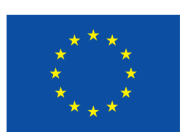 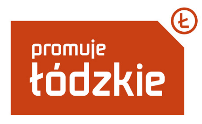 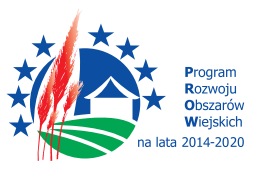 załącznik nr 1 WZÓR FORMULARZA OFERTY Zamawiający:Gmina Białaczówul. Piotrkowska 1226-307 Białaczów	
Znak ZP.271.6.2020Wykonawca i dane kontaktowe:Nawiązując do ogłoszenia o zamówieniu składamy ofertę w postępowaniu o udzielenie zamówienia publicznego prowadzonego w trybie przetargu nieograniczonego, którego przedmiotem jest: „Budowa sieci kanalizacji sanitarnej w miejscowościach Zakrzów i Białaczów oraz budowa – uzupełnienie sieci wodociągowych w miejscowościach Sędów, Miedzna Drewniana, Petrykozy w gminie Białaczów” Oferujemy wykonanie zamówienia: Termin gwarancji i rękojmi wynosi ………………. miesięcy. Przedmiot zamówienia wykonamy w terminie do 30.07.2021 r. – zadanie nr 1 - 30.07.2021 r.  zadanie nr 2 – 30.07.2021 r.Oświadczam/y, że:zapoznaliśmy się ze Specyfikacją Istotnych Warunków Zamówienia (SIWZ), projektem budowlanym, ogłoszeniem o zamówieniu, wzorem umowy, zmianami i wyjaśnieniami dokonywanymi w trakcie postępowania, w pełni je akceptujemy i przyjmujemy jako obowiązujące w pełnym zakresie postanowienia  w niej określone, przedstawione we wstępnym oświadczeniu informacje są prawdziwe,w przypadku wyboru naszej oferty zobowiązujemy się do zawarcia umowy zgodnej ze wzorem w miejscu i terminie wyznaczonym przez Zamawiającego,zobowiązujemy się wykonywać zamówienie związane z realizacją przedmiotu umowy zgodnie z dokumentami załączonymi do SIWZ, obowiązującymi przepisami prawa i normami z zachowaniem należytej staranności za cenę, wskazaną w formularzu oferty,uważamy się za związanych niniejszą ofertą na okres 30 dni liczonych od upływu terminu składania ofert,w przypadku przyznania nam zamówienia zobowiązujemy się do wniesienia zabezpieczenia należytego wykonania umowy (najpóźniej w dniu podpisania umowy) w wysokości 5% ceny ofertowej brutto.informacje składające się na ofertę, zawarte na stronach ……………. stanowią tajemnicę przedsiębiorstwa w rozumieniu przepisów ustawy o zwalczaniu nieuczciwej konkurencji i jako takie nie mogą być ogólnie udostępnione.oświadczenia, wnioski, zawiadomienia oraz informacje należy przekazywać Wykonawcy na numer faksu ………………………… ……………………………lub e-mail: …………………………………………………….wybór naszej oferty nie będzie prowadzić do powstania u Zamawiającego obowiązku podatkowego zgodnie z przepisami o podatku od towarów i usług.wybór naszej oferty będzie prowadzić do powstania u Zamawiającego obowiązku podatkowego zgodnie z przepisami o podatku od towarów i usług w przypadku:wewnątrzwspólnotowego nabycia towarów,mechanizmu odwróconego  obciążenia, o którym mowa w art. 17 ust. 1 pkt. 7 ustawy o podatku od towarów i usług,importu usług lub importu towarów, z którymi wiąże się obowiązek doliczenia przez Zamawiającego przy porównaniu cen ofertowych podatku VAT, w doniesieniu do następujących usług: zamierzam powierzyć /nie zamierzam powierzyć podwykonawcom następujące zakresy zamówienia:Oświadczam, że jestem:Mikroprzedsiębiorstwo:przedsiębiorstwo, które zatrudnia mniej niż 10 osób i którego roczny obrót lub suma bilansowa nie przekracza 2 milionów EURO,Małe przedsiębiorstwo:przedsiębiorstwo, które zatrudnia mniej niż 50 osób i którego roczny obrót lub roczna suma bilansowa nie przekracza 10 milionów EURO,Średnie przedsiębiorstwo:Przedsiębiorstwa, które nie są mikroprzedsiębiorstwami ani małymi przedsiębiorstwami i które zatrudniają mniej niż 250 osób oraz których roczny obrót nie przekracza 50 milionów EURO lub roczna suma bilansowa nie przekracza 43 milionów EURO.  Duże przedsiębiorstwo:Przedsiębiorstwa, które nie należy do przedsiębiorstw wyżej wymienionych Świadomi odpowiedzialności karnej oświadczamy, że załączone do oferty dokumenty opisują stan prawny i faktyczny na dzień złożenia oferty (art. 297 k.k.)Oferta nasza zawiera ……………………. kolejno ponumerowanych stron.Oświadczam, że wypełniłem obowiązki informacyjne przewidziane w art. 13 lub art. 14 RODO wobec osób fizycznych, od których dane osobowe bezpośrednio lub pośrednio pozyskałem w celu ubiegania się o udzielenie zamówienia publicznego w niniejszym postępowaniu.………………………………...…………             miejscowość, data                                                                                                             ………………………………………………………(pieczęć i podpis osoby uprawnionej)Nazwa Wykonawcy/Wykonawców:Adres Wykonawcy/Wykonawców:NIP:REGON:Nr tel./faksuAdres email:Osoba do kontaktu, Tel., emailRejestr prowadzenia działalności;(KRS, CEIDG)za cenę ryczałtową netto (zł):podatek VAT (……%):za cenę ryczałtową brutto (zł):słownie złotych:w tym dla zadania nr 1:w tym dla zadania nr 2:LP.Nazwa (rodzaj) towaru/ usługi Wartość bez kwoty podatku od towarów i usług1.2.LP.Zakres zamówienia 1.2.Mikroprzedsiębiorstwem ( zatrudnia mniej z niż 10 osób i roczny obrót lub roczna suma bilansowa nie przekracza 2 milionów euro)Małym przedsiębiorstwem (zatrudnia mniej z niż 50 osób i roczny obrót lub roczna suma bilansowa nie przekracza 10 milionów euroŚrednim przedsiębiorstwem (zatrudnia mniej z niż 250 osób i roczny obrót nie przekracza 50 milionów euro lub roczna suma bilansowa nie przekracza 43 milionów euro)